 KIDZ FUTURE CLUB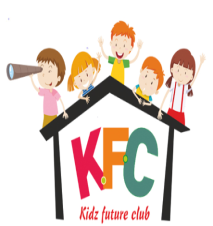 …….gather to learn KIDZ FUTURE CLUB…….gather to learn KIDZ FUTURE CLUB…….gather to learnS.No.12345678910165888499772-41-27-43-469-43-2-4-4-46-4-4-4-45ANSS.No.11121314151617181920176726851862-3-3-33-3-2-34-3-3362-3-35-39-3-31ANSS.No.21222324252627282930185986792282-2-26-1-28-34383-26-2-25-2-2-2-2-2ANSS.No.31323334353637383940159658556972-16-1-1-3-1-19-4-235-1-1-3-1-4-1-1-1-1ANSS.No.41424344454647484950158169375482-3-34-3-32-4-22-338-1-288-186-25ANSS.No.515253545556575859601495828953721-4-486-393423-4-49-4-4-4-4-4-4-4ANSS.No.61626364656667686970169617557672-3-3-35-32-3-2-3-334-39-38-36-3-36ANSS.No.71727374757677787980159657527882-27-2-2-1-248-2836-29-3-27-2-2-2-2ANSS.No.81828384858687888990197554585952-4-2-1-11-1-3-16-13-1-193-1-1-15-12ANS